Chip back potential is the level which bulk silicon is maintained by on-chip connection, or it is the level to which the chip back must be connected when specifically stated below. If no potential is given the chip back should be isolated.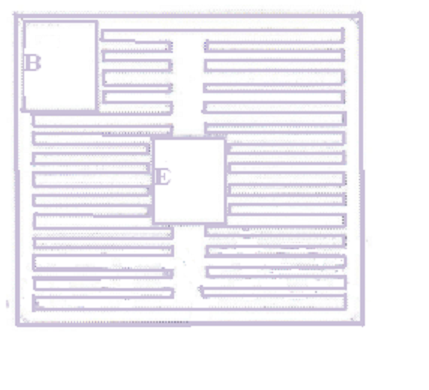 Top Material:  AlBackside Material: Ti Ni AgBond Pad Size: .004” minBackside Potential: lectorMask Ref: 003140APPROVED BY:RB   			DIE SIZE:   .100” X .100”		         DATE:  10/20/21 MFG: GENERAL SEMI		           THICKNESS:  .015”	      			P/N:2N4150DG 10.1.2Rev B, 7/19/02